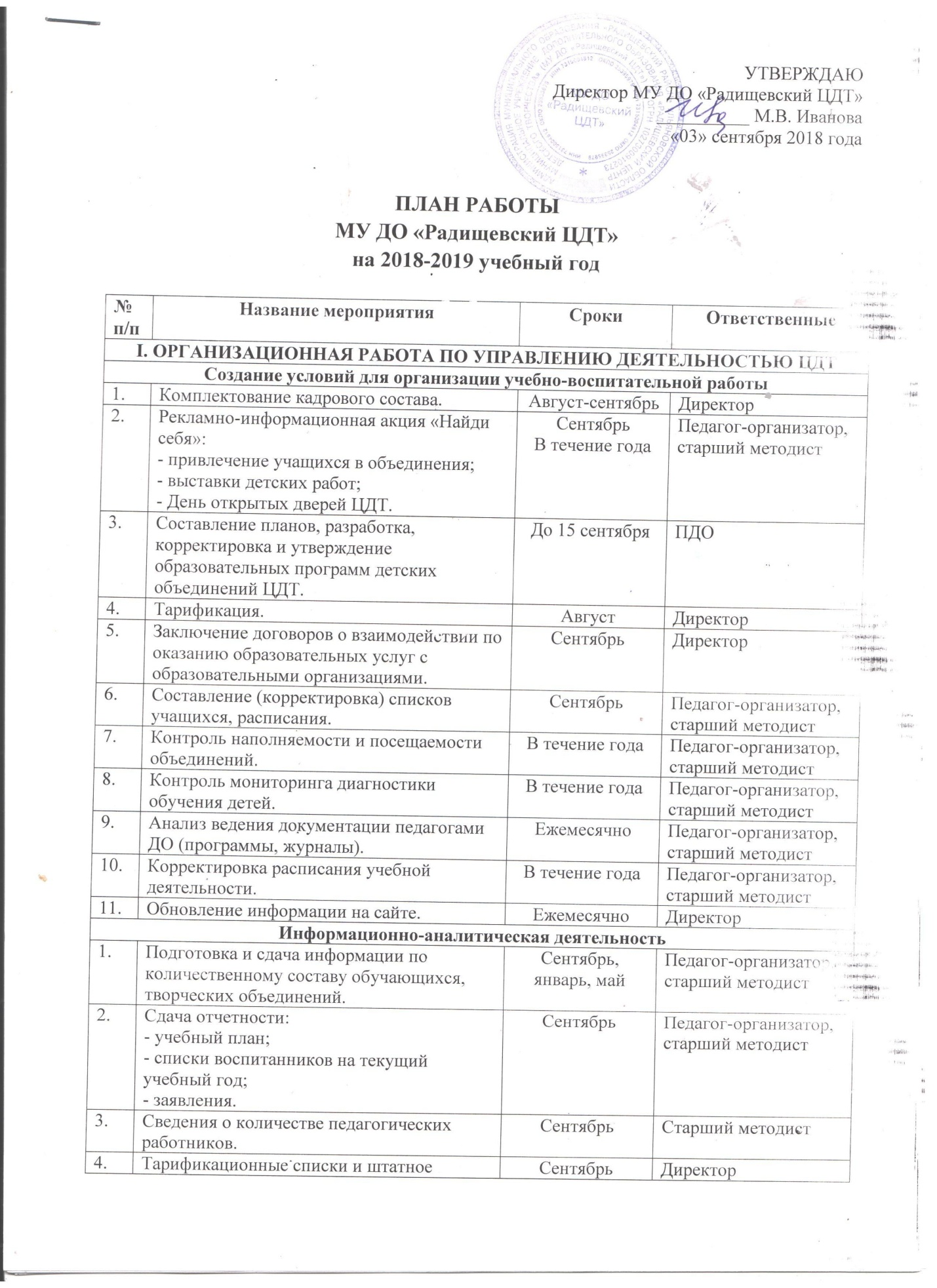 4.расписание на текущий учебный год.5.Анализ посещаемости МУ ДО «Радищевский ЦДТ» воспитанниками.Ежемесячно Педагог-организатор, старший методист 6.Анализ работы МУ ДО «Радищевский ЦДТ».Январь, майПедагог-организатор, старший методист 7.Анализ работы детских объединений за прошедший год.Май ПДО8.Справки по итогам внутреннего контроля.В течение годаПедагог-организатор, старший методист 9.Отчеты по проведению мероприятий.В течение годаСтарший методист 10.Проверка ведения журналов.Ежемесячно Педагог-организатор, старший методист 11.Публичный доклад ЦДТ за 2018-2019 учебный год.АпрельДиректорЗдоровьесберегающая деятельностьЗдоровьесберегающая деятельностьЗдоровьесберегающая деятельностьЗдоровьесберегающая деятельность1.Контроль за соблюдением санитарно-гигиенических требований в учебных кабинетах.В течение годаПДО2.Проведение инструктажей по ТБ с воспитанниками в учебное время и во время культурно-массовых и спортивных мероприятий. В соответствии с требованиями к проведению данных инструктажейПедагог-организатор, старший методист, ПДОРабота по профилактике безнадзорности и правонарушений несовершеннолетних Работа по профилактике безнадзорности и правонарушений несовершеннолетних Работа по профилактике безнадзорности и правонарушений несовершеннолетних Работа по профилактике безнадзорности и правонарушений несовершеннолетних 1.Создание банка данных неблагополучных семей воспитанников, склонных к правонарушениям и стоящих на внутришкольном учете и ПДН.Сентябрь-октябрьПедагог-организатор, старший методист, ПДО2.Вовлечение в систему дополнительного образования детей и подростков, стоящих на внутришкольном учете и ПДН.В течение годаПедагог-организатор, старший методист, ПДОРабота по технике безопасности и профилактике травматизмаРабота по технике безопасности и профилактике травматизмаРабота по технике безопасности и профилактике травматизмаРабота по технике безопасности и профилактике травматизма1.Организация и проведение инструктажей по ТБ с воспитанниками.В течение годаПДО2.Контроль за соответствием санитарно-гигиенических норм, требований пожарной и электробезопасности помещений, оборудования и инвентаря, используемых в системе дополнительного образования.В течение годаПедагог-организатор, старший методист, ПДО3.Контроль за ведением документации, журналов инструктажей по ТБ в системе дополнительного образования.1 раз в полугодие Старший методист Работа с родителямиРабота с родителямиРабота с родителямиРабота с родителями1.Организация информированности родительской общественности о наличии и работе творческих объединений в МУ ДО «Радищевский ЦДТ».Август-сентябрьДиректор2.Привлечение родительской общественности к участию в работе детских объединений.В течение годаПедагог-организатор, старший методист, ПДО3.Проведение концертов, отчетных творческих выступлений, открытых занятий для родительской общественности с целью демонстрации достижений воспитанников. В течение годаПедагог-организатор, старший методист, ПДО4.Индивидуальные консультации для родителей. В течение годаПедагог-организатор, старший методист, ПДОДеятельность по реализации дополнительных образовательных программ дополнительного образования детейДеятельность по реализации дополнительных образовательных программ дополнительного образования детейДеятельность по реализации дополнительных образовательных программ дополнительного образования детейДеятельность по реализации дополнительных образовательных программ дополнительного образования детей1.Разработка и утверждение дополнительных образовательных программ.Сентябрь Педагог-организатор, старший методист, ПДО2.Работа по анализу и проверке образовательных программ и календарно-тематического планирования ПДО.Сентябрь Педагог-организатор, старший методист 3.Контроль своевременного прохождения образовательной программы дополнительного образования детей.Январь, майПедагог-организатор, старший методист II. ОРГАНИЗАЦИОННО-МАССОВАЯ РАБОТАII. ОРГАНИЗАЦИОННО-МАССОВАЯ РАБОТАII. ОРГАНИЗАЦИОННО-МАССОВАЯ РАБОТАII. ОРГАНИЗАЦИОННО-МАССОВАЯ РАБОТАХудожественно - эстетическое воспитаниеХудожественно - эстетическое воспитаниеХудожественно - эстетическое воспитаниеХудожественно - эстетическое воспитание1.Муниципальный конкурс-выставка детского творчества «Вместе с бабушкой и дедушко», посвященный Международному дню пожилого человека.сентябрьПедагог-организатор2.Муниципальный конкурс детских творческих работ «Человек труда», в рамках Дня работника сельского хозяйства.октябрьПедагог-организатор3.Муниципальный творческий конкурс, посвященный Дню матери.ноябрьПедагог-организатор4.Муниципальный конкурс детского рисунка «Коррупция глазами детей».ноябрьПедагог-организатор, старший методист 5.Муниципальный конкурс детских творческих работ «Мастерская деда Мороза». декабрьПедагог-организатор, старший методист 6.Ассамблея талантливой молодёжи.декабрьДиректор7.Муниципальный творческий конкурс, посвященный Международному женскому дню 8 Марта.мартПедагог-организатор8.Муниципальный конкурс «Цветы – творенье рук искусных!», в рамках Межрегионального фестиваля славянской культуры «Дикий пион». майПедагог-организатор9.Интерактивные площадки, в рамках Дня защиты детей.июньПедагог-организаторВоспитание нравственности и культуры поведенияВоспитание нравственности и культуры поведенияВоспитание нравственности и культуры поведенияВоспитание нравственности и культуры поведения1.Районная Рождественская ёлка.январьПедагог-организатор2.Мастер-классы, в рамках масленичных народных гуляний. мартПедагог-организатор, старший методист, ПДО3.Муниципальный творческий конкурс обучающихся «Благовест».апрельПедагог-организатор4.Районная акция «Подпиши пасхальную открытку».апрельПедагог-организатор5.Творческая площадка «Цветы своими руками» (мастер-классы по изготовлению искусственных цветов), в рамках Межрегионального фестиваля славянской культуры «Дикий пион».майПедагог-организатор, старший методист, ПДОУчебно-познавательная деятельностьУчебно-познавательная деятельностьУчебно-познавательная деятельностьУчебно-познавательная деятельность1.Районная акция «Радуга материнства», в рамках Дня Матери.ноябрьПедагог-организатор2.Муниципальный этап региональных интеллектуальных игр эрудитов «Во всех науках мы сильны».декабрьПедагог-организатор, старший методист 3.Муниципальный этап регионального конкурса обучающихся общеобразовательных организаций «Ученик года».январьДиректор4.Районная экологическая акция «Помоги птицам зимой!».февральПедагог-организатор5.Муниципальный конкурс детских школьных организаций.мартПедагог-организатор6.Районный Слёт-учёба актива детских движений «Вместе к успеху!».март, ноябрьПедагог-организатор7.«День открытых дверей» МУ ДО «Радищевский ЦДТ».мартДиректорПатриотическое воспитаниеПатриотическое воспитаниеПатриотическое воспитаниеПатриотическое воспитание1.Муниципальная краеведческая конференция обучающихся «Ульяновская область – край родной».ноябрьСтарший методист2.Муниципальный конкурс проектов школьного музея «Сохрани свою историю»декабрьСтарший методист3.Муниципальный конкурс творческих работ, посвященный Дню Защитника Отечества.февральСтарший методист, педагог-организатор4.Районная акция «Подарок защитнику Отечества»февральСтарший методист5.Районная волонтерская акция «Успей сказать: Спасибо!». март-майПедагог-организатор6.Муниципальный этап региональной военно-спортивной игры «Зарница».апрельДиректор, старший методист7.Муниципальный этап областного смотра строя и песни «Марш Победы!», посвященный 74-ой годовщине Победы в Великой Отечественной войне 1941-1945гг.апрельСтарший методист, педагог-организатор8.Муниципальный конкурс детских творческих работ, посвященный 74-ой годовщине Победы в ВОВ.майСтарший методист, педагог-организатор9.Муниципальный конкурс школьных экскурсоводов музеев образовательных организаций «Виртуальная экскурсия».майСтарший методистСпортивно – оздоровительная и туристическая деятельностьСпортивно – оздоровительная и туристическая деятельностьСпортивно – оздоровительная и туристическая деятельностьСпортивно – оздоровительная и туристическая деятельность1.Первенство района по шахматам.ФевральСтарший методист, педагог-организатор2.Муниципальные соревнования по спортивному ориентированию «Золотая стрелка».ОктябрьСтарший методист3.Муниципальный зимний туристский слет обучающихся.ФевральСтарший методист4.Муниципальный летний туристский слет обучающихся.ИюньСтарший методист5.Летний палаточный лагерь «Дети Солнца»ИюльДиректорIII. РАБОТА С ПЕДАГОГИЧЕСКИМИ КАДРАМИIII. РАБОТА С ПЕДАГОГИЧЕСКИМИ КАДРАМИIII. РАБОТА С ПЕДАГОГИЧЕСКИМИ КАДРАМИIII. РАБОТА С ПЕДАГОГИЧЕСКИМИ КАДРАМИЗаседание педагогического советаЗаседание педагогического советаЗаседание педагогического советаЗаседание педагогического совета1.Анализ деятельности ЦДТ за 2017-2018 учебный год. Цели, задачи, основные направления деятельности педагогического коллектива МУ ДО «Радищевский ЦДТ» в 2018-2019 учебном году. Сентябрь Директор1.Согласование образовательных программ ПДО. Сентябрь Старший методист1.Программно-методическое обеспечение учебно-воспитательного процесса.Сентябрь Педагог-организатор2.Анализ формирования личных дел обучающихся.Январь Педагог-организатор2.Профессиональная компетентность педагогов как источник повышения качества образования.Январь Старший методист3.О проведении «Дня открытых дверей».Март Директор4.Анализ реализации образовательных программ.Апрель Педагог-организатор4.Анализ работы МУ ДО «Радищевский ЦДТ» за 2018-2019 учебный год.Апрель Старший методист4.Планирование работы на 2019-2020 учебный год.Апрель Директор